Colegio Emilia Riquelme. 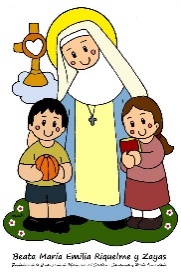 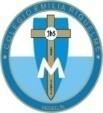 Taller de Tecnología e informática.  Grado: QUINTO.Nuestra clase en el horario normal son los jueves de 12:00 a 1:00 am. Gracias por su apoyo y envió puntual.Un saludo enorme y Dios los guarde.Correo: pbustamante@campus.com.co (por favor en el asunto del correo escribir nombre apellido y grado. Gracias)Fecha 21 de mayo 2020Esta clase será virtual por zoom a las 12:00 pm. Más adelante les comparto el enlace.Saludo: tarjeta.Tema: Uso de Internet.Ten listo cuaderno y cartuchera.Para esta actividad se hará una explicación por zoom.Recuerda:   (copiar en el cuaderno)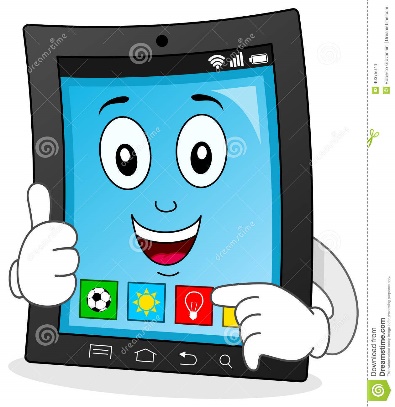 Actividad:Después de la explicación, crea una frase que ritme e invite hacer buen uso de la red.Letra margen, letra grande, color y marcador.